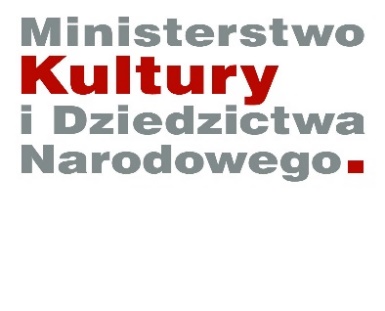 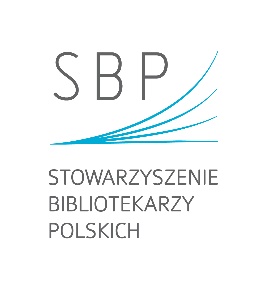        Formularz ZGŁOSZENIA UCZESTNICTWASzkolenie online.  Kim jesteśmy? Dokąd zmierzamy? – strategia wizerunkowa biblioteki (to jest to samo co (Kreowanie wizerunku w mediach społecznościowych i wykorzystywania ich potencjału do działań promocyjnych).Terminy: I część: 19 listopada 2020 r. – godzina 9.00-11.30 II część: 24 listopada 2020 r. – godzina 9.00-11.30Niniejsze zgłoszenie prosimy przesłać na adres: dyrektor@biblioteka-piaseczno.pl Przesłanie formularza zgłoszenia do szkolenia jest równoznaczne z zapoznaniem się z klauzulą oraz wyrażaniem zgody na przetwarzanie danych, zgodnie z Klauzulą informacyjną (patrz strona 2) . Klauzula informacyjnaZgonie z art. 13 ust.1 rozporządzenia Parlamentu Europejskiego i Rady (UE) 2016/679 z 27 kwietnia 2016 r. w sprawie ochrony osób fizycznych w związku z przetwarzaniem danych osobowych i w sprawie swobodnego przepływu takich danych oraz uchylenia dyrektywy 95/46/WE (ogólne rozporządzenie o ochronie danych) informuję, że administratorem Pani/Pana danych osobowych jest Stowarzyszenie Bibliotekarzy Polskich – Zarząd Okręgu w Warszawie. W każdej sprawie dotyczącej przetwarzania Państwa danych osobowych można się z nami skontaktować pod adresem: Stowarzyszenie Bibliotekarzy Polskich – Zarząd Okręgu w Warszawie, ul. Koszykowa 26/28, 00-950 Warszawa.Pani/Pana dane osobowe będą przechowywane w okresie 5 lat.Pani/Pana dane osobowe nie będą podlegać zautomatyzowanemu podejmowaniu decyzji lub profilowaniu.Podanie danych jest dobrowolne, ale niezbędne do uczestnictwa w warsztatach szkoleniowych. Fakt  niepodania ww. danych skutkuje brakiem możliwości nawiązania współpracy. Przysługuje Pani/Panu prawo dostępu do treści swoich danych oraz ich sprostowania, usunięcia lub ograniczenia przetwarzania, prawo do wniesienia sprzeciwu wobec ich przetwarzania, a także prawo do przenoszenia danych. Pr5zysługuje Pani/Panu prawo do złożenia skargi w związku z przetwarzaniem ww. danych do organu właściwego ds. ochrony danych osobowych.ZGODA NA PRZETWARZANIE DANYCH OSOBOWYCH, 
WYKORZYSTANIE WIZERUNKUZgodnie z art. 6 ust. 1 a ogólnego rozporządzenia o ochronie danych z dnia 27 kwietnia 2016 r. wyrażam zgodę na wprowadzenie i przetwarzanie moich danych osobowych w bazie danych prowadzonej przez Stowarzyszenie Bibliotekarzy Polskich – Zarząd Okręgu w Warszawie, ul. Koszykowa 26/29, 00-950 Warszawa, w celach związanych z realizacją projektu „UMIEJĘTNOŚCI=SUKCES” i w oparciu o ogólne rozporządzenie o ochronie danych.Ponadto wyrażam zgodę na nieodpłatne rozpowszechnianie moich wizerunków przez Stowarzyszenie Bibliotekarzy Polskich – Zarząd Okręgu w Warszawie – zgodnie z ustawą z dnia 4 lutego 1994 r. o prawie autorskim i prawach pokrewnych na cele związane z promocją działalności. Możliwe formy rozpowszechniania wizerunku to publikacje, Internet, telewizja, wystawy.Zapoznałem / -am się z treścią klauzuli informacyjnej, w tym z informacją o celu i sposobach przetwarzania danych osobowych oraz prawie dostępu do treści swoich danych i prawie do ich poprawiania oraz o prawie do złożenia skargi w związku z przetwarzaniem ww. danych do organu właściwego ds. ochrony danych osobowych.UCZESTNIK:UCZESTNIK:Imię i nazwiskoBiblioteka (nazwa i adres)Przynależność do SBP Koło SBPTak Oddział  …………………..……………….……Koło       …………………..……………….……Nie DANE KONTAKTOWE:DANE KONTAKTOWE:Nr tel. e-mail 1e-mail 2